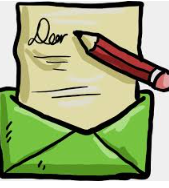 A Letter to Tim Peake Read through the text and tick the correct answer for each question.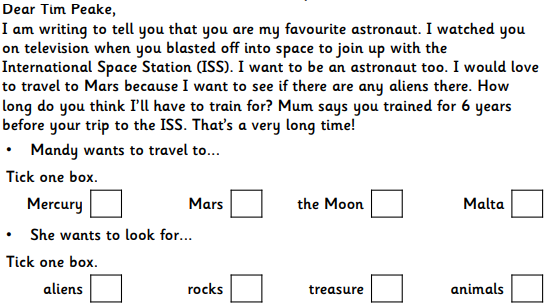 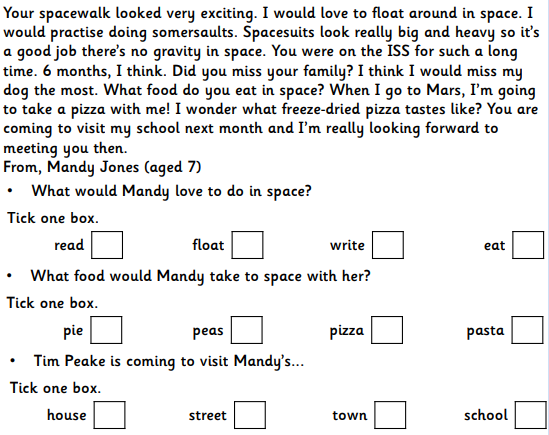 AnswersMarsAliensFloatPizzaSchool